Evaluación módulo 2Nombre del estudiante:										 Fecha: 				 Sección:				 Responde.1. ¿Qué debes hacer para poder entregar un informe al realizar una investigación científica?2. ¿Cómo se clasifican las fuentes de información?3. Subraya la que es fuente de información documental.a. entrevista 	b. encuesta 		c. periódicos4. ¿Cuál es la diferencia de una entrevista estructurada y no estructurada?5. ¿Para qué sirve una investigación?6. ¿Qué es el clima?7. Escribe los factores de los que depende el clima8. Escribe 5 penínsulas del continente europeo.9. Clasifica los siguientes hechos geográficos en la tabla que se encuentra abajo del recuadro.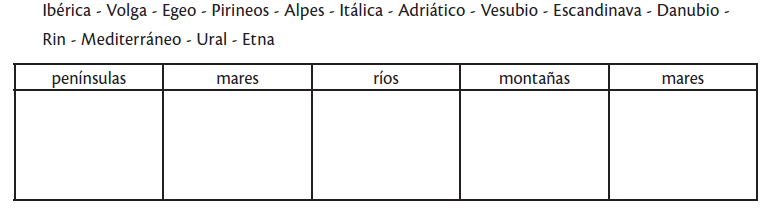 10. Completa el siguiente cuadro de las regiones de Europa11. En el siguiente mapa numera los diferentes países de la lista: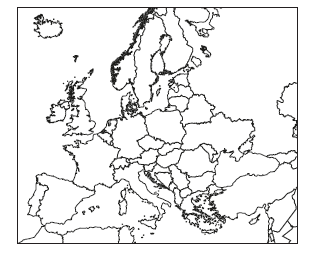 1. Italia2. Federación de Rusia3. Suecia4. Paris5. Alemania6. Croacia12. Subraya la región de Europa que es famosa, históricamente, por los vikingos.       a. Danubiana 		b. Nórdica 		c. Mediterránea	 d. Central13. Subraya la región de Europa que se encuentra alrededor del segundo río más largo de Europa.       a. Occidental 		b. Mediterránea 	c. Danubiana 	d. Oriental14. Subraya la región de Europa que al norte se encuentra las frías costas del mar Báltico.       a. Oriental               b. Mediterránea 	 c. Danubiana 	d. Occidental15. ¿Por qué la organización política de Europa ha sufrido diversos cambios en sus fronteras?16. ¿Cuándo inició la Edad Media?a. 1492 d.C. 	b. 1453 d.C. 		c. 1000 d.C. 		d. 476 d.C.17. Escribe cómo se divide la Edad Media.18. Escribe 2 ejemplos de hechos o innovaciones que dieron en la sociedad rural durante la Edad Media.19. Clasifica los siguientes grupos étnicos en la tabla que se encuentra abajo del recuadro.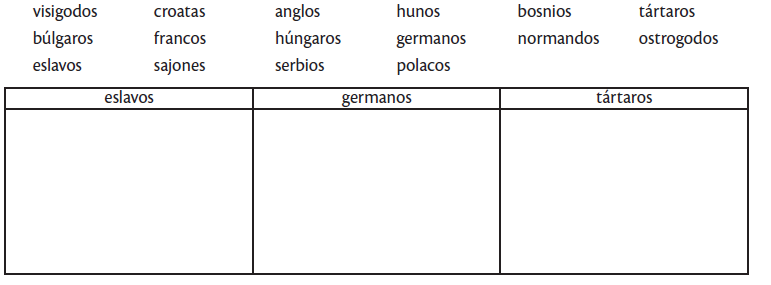 20. Completa la línea del tiempo con los sucesos que ocurrieron en las fechas mostradas.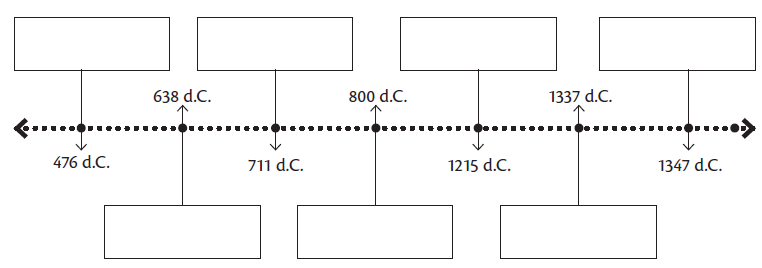 21. Completa la siguiente pirámide con datos de la organización social del feudalismo.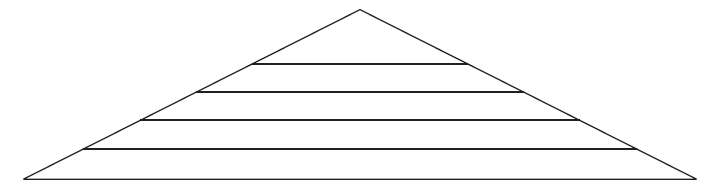 22. ¿Qué ciudad fue fundada por Rómulo y Remo en el siglo XVII a.C.?a. París 		b. Roma 		c. Viena 		d. Jerusalén23. ¿Qué imperio se caracterizó por tener cubiertas en las paredes de las iglesias de íconos y mosaicos con temas religiosos?       a. Sacro Imperio 	b. Imperio Árabe 	c. Imperio Bizantino24. Qué arte se caracterizó por ser vertical y contener arcos ojivales o apuntados?       a. Gótico 		b. Románico 		c. Grecorromano 	d. Islam25. ¿Cuál fue una de la principal causa que dio origen a las cruzadas?
																								26. ¿Qué es lo contrario a la laboriosidad?27. Escribe las tres formas en que puedes solucionar un conflicto28. Completa el siguiente cuadro de conceptos y definiciones.29. ¿Cómo se llama al pensamiento que nuestra propia cultura es inferior a otras?  a. lingüístico 	b. religioso 	c. invertido 	d. racial30. ¿Cuál consideras que es la forma de discriminación más común en nuestro país?Regiones de EuropaCantidad de paísesEuropa Nórdica6Europa Central911Europa OrientalEuropa Nórdica6conceptodefiniciónActitud que se adopta cuando se piensa que todos los que están de acuerdo con nosotros son buenos y los que no, son malos.dogmatismo